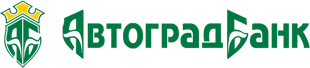 ПРАВИЛА ФИНАНСОВОЙ БЕЗОПАСНОСТИВ банке ваши деньги под защитой, но мошенники все время придумывают новые схемы, чтобы узнать и использовать Ваши личные данные. Помните о самых важных правилах безопасности.НЕ ОБЩАЙТЕСЬ С МОШЕННИКАМИ ПО ТЕЛЕФОНУВ настоящее время у мошенников появилась новая схема - они могут позвонить Вам с НАШЕГО официального номера, представившись сотрудником Банка, и попросить подтверждения по операциям, которые Вы не совершали - перевод по карте, закрытие вклада, попытка перевода со счета, заявка на кредит и др.Сотрудники банка НИКОГДА не будут просить Вас:- отменить операцию по карте, которую Вы не совершали;- назвать код подтверждения из СМС или переслать его;- перейти по высланной ссылке;- установить какое-либо мобильное приложение;- перевести деньги на «резервный» счет;- провести операцию через банкомат.В таких случаях обязательно прерывайте звонок и перезванивайте в Банк по официальному номеру 8 (800) 2005-245! 